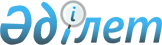 Жергілікті атқарушы органдардың 2019-2021 жылдарға арналған мемлекеттік-жекешелік әріптестік жобалары бойынша мемлекеттік міндеттемелерінің, оның ішінде мемлекеттік концессиялық міндеттемелерінің лимиттерін бекіту туралыҚазақстан Республикасы Ұлттық экономика министрінің 2019 жылғы 23 мамырдағы № 41 бұйрығы. Қазақстан Республикасының Әділет министрлігінде 2019 жылғы 24 мамырда № 18728 болып тіркелді
      2008 жылғы 4 желтоқсандағы Қазақстан Республикасы Бюджет кодексінің 164-бабының 2-тармағына сәйкес БҰЙЫРАМЫН:
      1. Қоса беріліп отырған жергілікті атқарушы органдардың 2019-2021 жылдарға арналған мемлекеттік-жекешелік әріптестік жобалары бойынша мемлекеттік міндеттемелерінің, оның ішінде мемлекеттік концессиялық міндеттемелерінің лимиттерi бекітілсін.
      2. Инвестициялық саясат департаменті заңнамада белгіленген тәртіппен:
      1) осы бұйрықты Қазақстан Республикасының Әділет министрлігінде мемлекеттік тіркеуді; 
      2) осы бұйрық Қазақстан Республикасының Әділет министрлігінде мемлекеттік тіркелген күннен бастап күнтізбелік он күн ішінде оны қазақ және орыс тілдерінде ресми жариялау және Қазақстан Республикасы нормативтік құқықтық актілерінің эталондық бақылау банкіне қосу үшін Қазақстан Республикасы Әділет министрлігінің "Қазақстан Республикасының Заңнама және құқықтық ақпарат институты" шаруашылық жүргізу құқығындағы республикалық мемлекеттік кәсіпорнына жіберуді;
      3) осы бұйрықты Қазақстан Республикасы Ұлттық экономика министрлігінің интернет-ресурсында орналастыруды;
      4) осы бұйрық Қазақстан Республикасының Әділет министрлігінде мемлекеттік тіркелгеннен кейін он жұмыс күні ішінде осы тармақтың 1), 2) және 3) тармақшаларында көзделген іс-шаралардың орындалуы туралы мәліметтерді Қазақстан Республикасы Ұлттық экономика министрлігінің Заң департаментіне ұсынуды қамтамасыз етсін.
      3. Осы бұйрықтың орындалуын бақылау Қазақстан Республикасының Ұлттық экономика вице-министріне жүктелсін. 
      4. Осы бұйрық алғашқы ресми жарияланған күнінен кейін күнтізбелік он күн өткен соң қолданысқа енгізіледі.
      "КЕЛІСІЛДІ"
      Қазақстан Республикасының
      Қаржы министрлігі Жергілікті атқарушы органдардың 2019-2021 жылдарға арналған мемлекеттік-жекешелік әріптестік жобалары бойынша мемлекеттік міндеттемелерінің, оның ішінде мемлекеттік концессиялық міндеттемелерінің лимиттері
      Ескертпе: аббервиатуралардың толық жазылуы:
      ЖАО – жергілікті атқарушы органдар
      МЖӘ ММ – мемлекеттік-жекешелік әріптестік жобалары бойынша мемлекеттік міндеттемелер
					© 2012. Қазақстан Республикасы Әділет министрлігінің «Қазақстан Республикасының Заңнама және құқықтық ақпарат институты» ШЖҚ РМК
				
      Қазақстан Республикасының
Ұлттық экономика министрі 

Р. Дәленов
Қазақстан Республикасы
Ұлттық экономика министрінің
2019 жылғы 23 мамырдағы
№ 41 бұйрығымен
бекітілдімың теңге
р/р №
Жергілікті атқарушы орган
Жергілікті атқарушы органдардың мемлекеттік-жекешелік әріптестік жобалары бойынша мемлекеттік міндеттемелерінің , оның ішінде мемлекеттік концессиялық міндеттемелерінің лимиті
Жергілікті атқарушы органдардың мемлекеттік-жекешелік әріптестік жобалары бойынша мемлекеттік міндеттемелерінің , оның ішінде мемлекеттік концессиялық міндеттемелерінің лимиті
Жергілікті атқарушы органдардың мемлекеттік-жекешелік әріптестік жобалары бойынша мемлекеттік міндеттемелерінің , оның ішінде мемлекеттік концессиялық міндеттемелерінің лимиті
Жергілікті атқарушы органдардың мемлекеттік-жекешелік әріптестік жобалары бойынша мемлекеттік міндеттемелерінің , оның ішінде мемлекеттік концессиялық міндеттемелерінің лимиті
Жергілікті атқарушы органдардың мемлекеттік-жекешелік әріптестік жобалары бойынша мемлекеттік міндеттемелерінің , оның ішінде мемлекеттік концессиялық міндеттемелерінің лимиті
Жергілікті атқарушы органдардың мемлекеттік-жекешелік әріптестік жобалары бойынша мемлекеттік міндеттемелерінің , оның ішінде мемлекеттік концессиялық міндеттемелерінің лимиті
р/р №
Жергілікті атқарушы орган
2019 жыл
2019 жыл
2020 жыл
2020 жыл
2021 жыл
2021 жыл
ЖАО МЖӘ ММ лимиті
Қабылдау лимиті
ЖАО МЖӘ ММ лимиті
Қабылдау лимиті
ЖАО МЖӘ ММ лимиті
Қабылдау лимиті
1
Ақмола облысы
34 406 105
25 834 850
36 955 430
28 384 175
39 631 505
31 060 251
2
Ақтөбе облысы
33 266 189
13 545 330
34 650 788
14 929 929
37 849 128
18 128 269
3
Алматы облысы
73 296 654
64 305 176
68 083 959
59 092 481
73 855 291
64 863 813
4
Атырау облысы
45 557 693
24 099 317
49 397 300
27 938 924
55 674 223
34 215 847
5
Шығыс Қазақстан облысы
55 877 757
23 240 649
56 357 791
23 720 683
60 461 930
27 824 822
6
Жамбыл облысы
43 529 202
42 317 988
43 311 482
42 100 268
45 665 278
44 454 064
7
Батыс Қазақстан облысы
24 855 290
22 106 030
24 508 057
21 758 797
26 753 295
24 004 035
8
Қарағанды облысы
49 426 556
49 426 556
52 640 593
52 640 593
57 454 164
57 454 164
9
Қостанай облысы
35 421 128
18 996 076
36 377 230
19 952 178
39 064 414
22 639 362
10
Қызылорда облысы
35 783 845
25 281 616
39 061 049
28 558 820
41 149 559
30 647 330
11
Маңғыстау облысы
30 985 394
25 747 359
34 177 312
28 939 277
38 498 830
33 260 795
12
Павлодар облысы
32 659 408
23 859 552
34 498 569
25 698 713
38 014 734
29 214 878
13
Солтүстік Қазақстан облысы
27 354 264
23 959 446
27 965 151
24 570 333
29 781 379
26 386 561
14
Түркістан облысы
91 140 394
77 923 133
89 001 266
75 784 005
92 665 412
79 448 151
15
Шымкент қаласы
63 140 851
37 424 917
46 913 440
21 197 506
51 924 381
26 208 447
16
Алматы қаласы
214 977 343
165 109 650
256 957 372
207 089 679
269 300 482
219 432 789
17
Нұр-Сұлтан қаласы
136 357 482
98 877 015
150 493 240
113 012 773
169 422 014
131 941 547
Жиыны:
1 028 035 554
762 054 660
1 081 350 028
815 369 133
1 167 166 019
908 483 815